BRIEF PROFILE OF THE TRAINER:MohdYaseenReshi is working as a faculty in INSTITUTE OF HOTEL MANAGEMENTRajbaghSrinagar. Where he has been teaching for 6 years now. He has an industry experience of over 4 years .He has worked at different positions in food production department in some of the leading hotels in Jammu and Kashmir as well as outside the state. He has done his B.SC.in hospitality and hotel administration from Institute Of Hotel Management Srinagar Kashmir. The chef has worked on different cuisines like Chinese, continental, Indian and has also done successful innovations in Kashmiri cuisine. Theexperience and other activities of the chef are briefly listed below: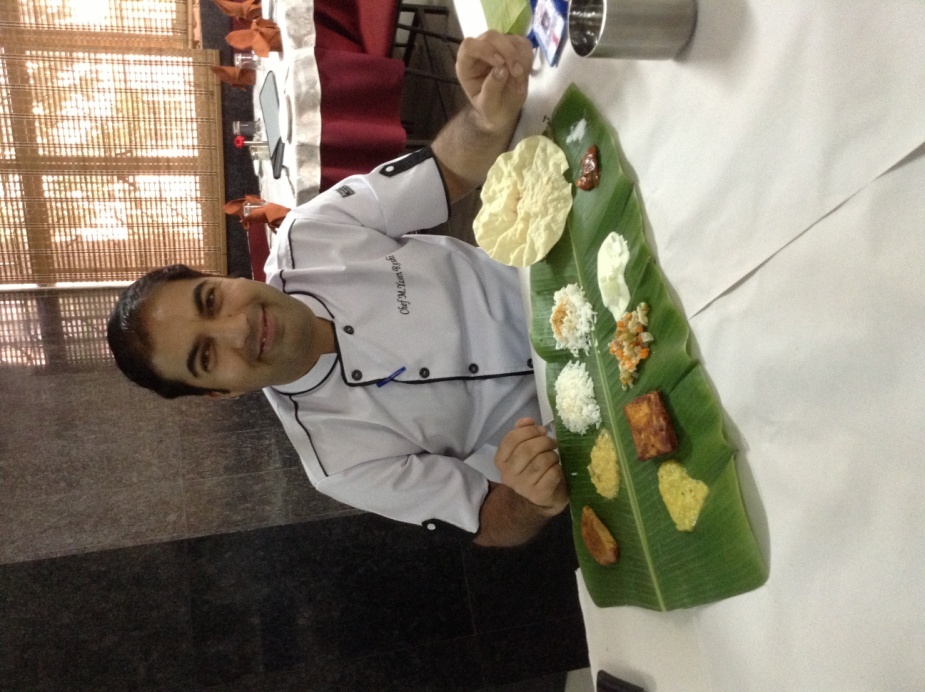 Worked in:Hotel Broadway SrinagarHotel Pine and Peaks PahalgamHotel Royal Park GulmargHotel  Novatel HyderabadHotel Le-meridian New DelhiHotel Hayat Residency New DelhiHotel Oberia BangalorePES institute of hotel management Bangalore (lecturer cum instructor)Other activities:Conducted fruit and vegetable carving workshop at IHM Srinagar KashmirProud member of south Indian culinary associationDid cookery shows with Doordarshan Srinagar and other Mumbai and Bangalore based TV channelsRecently presented the Kashmiri cuisine on a national channel launched by Reliance Indiawritten a book on salads and  Kashmiri cuisine (under print)Attended workshops on different cuisines like Japanese, Chinese, New world cuisine etc.Co-ordinatorfor various programmes conducted by Ministry of Tourism GOI in various districts of Kashmir.Chef has presented the Kashmiri cuisine in regional cookery workshops held at different IHM’s incountry.Participated in food and wine harmony workshop held at IHM Bangalore.Live recipe show with 92.7 big FMA certified hospitality trainer fron loussaine unversity swttzerland.Recently conducted a forest food festival by “ janglik khazaneh te aamik chen chaen” recpes were prepared by using forest vegetables and herbs.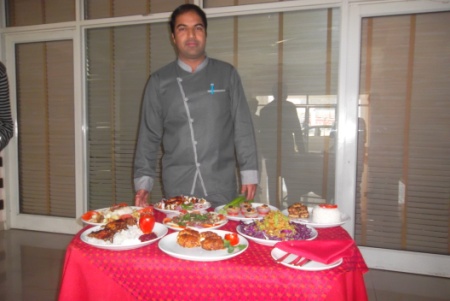 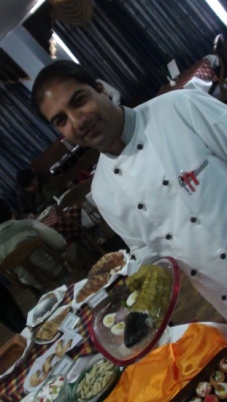 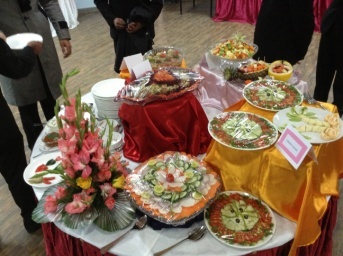 